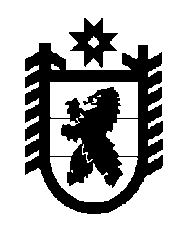 Российская Федерация Республика Карелия    РАСПОРЯЖЕНИЕГЛАВЫ РЕСПУБЛИКИ КАРЕЛИЯО заместителе Руководителя Администрации ГлавыРеспублики Карелия – начальнике управления информатизациии защиты информации Назначить с 12 июля 2016 года Никифорова Дмитрия Алексеевича заместителем Руководителя Администрации Главы Республики Карелия – начальником управления информатизации и защиты информации на срок полномочий Главы Республики Карелия 
А.П. Худилайнена.          Глава Республики  Карелия                                                               А.П. Худилайненг. Петрозаводск12 июля 2016 года№ 280-р